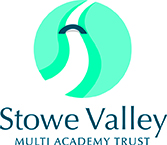                			JOB DESCRIPTIONStowe Valley MAT is committed to safeguarding and promoting the welfare of children and young people and expects all staff and volunteers to share this commitment. This post is subject to an Enhanced DBS Disclosure.COMMITTED TO EQUAL OPPORTUNITIESExam InvigilatorExam InvigilatorSalary Scale A. 1Working pattern	You will be available to work as required during exam periods throughout the academic year.SectionSupport StaffResponsible toExaminations Officer Responsible forThere is no line management with this position  Job PurposeWe are looking to recruit invigilators to ensure that examinations are carried out according to the rules set by JCQ and the examination boards. In-house training will be given to ensure that you are aware of the responsibilities and procedures.Duties & Responsibilities Ensure that exams/tests are carried out according to the rules set down.  Work under overall guidance of the examinations officer or other senior member of staff but may be expected to invigilate without the presence of a teacher or other senior member of staff. Ensure candidates have correct exam papersEnsure candidates are aware of and enter / leave room under exam conditions (e.g. no mobile phones)Ensure register is completed and returned as directed in good timeEnsure the test/exam starts and finishes on time, are of correct length of time and record theseCollect, sort out exam papers and ensure their safe transport from and return to the office (or exams officer or teacher)Ensure and control proper pupil conduct during the test/exam, liaising with examinations officer or lead invigilator on the day (or teacher in primary) over any observed misconduct.Read erratum notices Ensure that all papers are collected after the examEnsure that pupils are seated in the correct placeBe available to attend briefing and de-briefing sessionsContact the examinations officer or lead invigilator on the day (or teacher in primary) when candidates raise a concern or problem with the paper that requires the professional judgement of a teacherSupervise candidates in a quiet and unobtrusive mannerRespond to pupils’ queries in accordance with JCQ exam regulationsEnsure exam conditions are observed until candidates are dismissed from roomHave due regard for safeguarding and welfare of children and young people and to follow the child protection procedures adopted by the schoolPerform any other reasonable tasks within the range of the salary grade.Ensure candidates have correct exam papersEnsure candidates are aware of and enter / leave room under exam conditions (e.g. no mobile phones)Ensure register is completed and returned as directed in good timeEnsure the test/exam starts and finishes on time, are of correct length of time and record theseCollect, sort out exam papers and ensure their safe transport from and return to the office (or exams officer or teacher)Ensure and control proper pupil conduct during the test/exam, liaising with examinations officer or lead invigilator on the day (or teacher in primary) over any observed misconduct.Read erratum notices Ensure that all papers are collected after the examEnsure that pupils are seated in the correct placeBe available to attend briefing and de-briefing sessionsContact the examinations officer or lead invigilator on the day (or teacher in primary) when candidates raise a concern or problem with the paper that requires the professional judgement of a teacherSupervise candidates in a quiet and unobtrusive mannerRespond to pupils’ queries in accordance with JCQ exam regulationsEnsure exam conditions are observed until candidates are dismissed from roomHave due regard for safeguarding and welfare of children and young people and to follow the child protection procedures adopted by the schoolPerform any other reasonable tasks within the range of the salary grade.